IGRA GEOMTERIJSKIM LIKOVIMA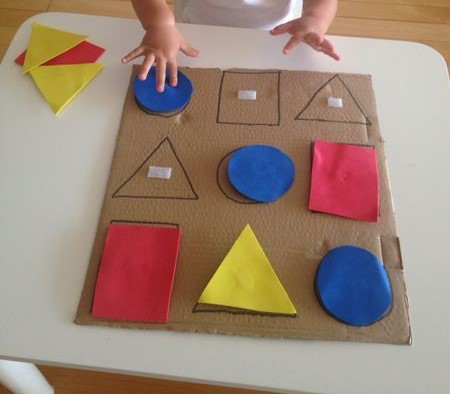 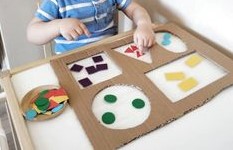 Potrebni materijali: karton (za podlogu), kolaž papir, škare, ljepilo, čičak traka (ili pik-traka)Kako izraditi:        a)Na veći tvrdi papir (karton) bojom iscrtajte obrise geometrijskih likovaNa sredinu svakog lika zalijepite čičak traku (ili pik-traku)Od kolaža izrežite razne geom. likove i na njih nalijepite drugi dio čičak trakeDijete će u igri istraživati i otkrivati koji lik pripada kojem obrisu i zalijepiti će pripadajuće likove čičkom.     b)Na podlozi iscrtajte raznim bojama obrise raznih geometrijskih likovaIz kolaž papira izrežite više malih geometrijskih likovaDijete će po boji obrisa određenog lika popunjavati lik malim geom. likovima iste boje.Ovom aktivnošću kod djece potičemo vizualnu percepciju (uočavanje boja i oblika), jačamo okulomotornu koordinaciju (usklađivanje vida i pokreta) te koncentraciju djece na određeni sadržaj.PUHALICE ZMAJICE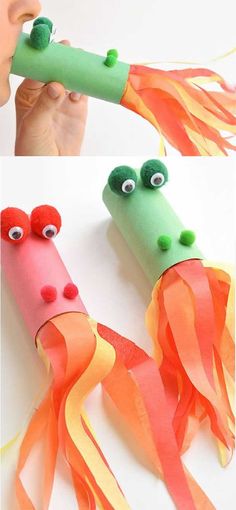 Potrebni materijali: tuljci od rolo papira, kolaž papir, škare, ljepilo, pomponi (ili kuglice od papira).Kako izraditi:Skratite kartonske tuljce i ukrasite ih kolaž papirom i pomponima (oči i nos za zmaja)Izrežite kolaž papir na trakiceTrakice zalijepite na jednu stranu rolo papiraDijete će puhati s jedne strane tuljca te će tako pokretati trakice na drugoj strani koje će treperiti i „oživjeti“ zmaja koji „riga vatru“.Ovom igrom kod djece potičemo kreativnost, stvaralački duh i maštu. Djeca će usavršiti puhanje (jačati kapacitet pluća), otkrivati će uzročno-posljedične veze (između puhanja i treperenja vatre), a prije svega veseliti će se zajedničkoj igri s odraslima.VJEŽBAJTE S DJETETOM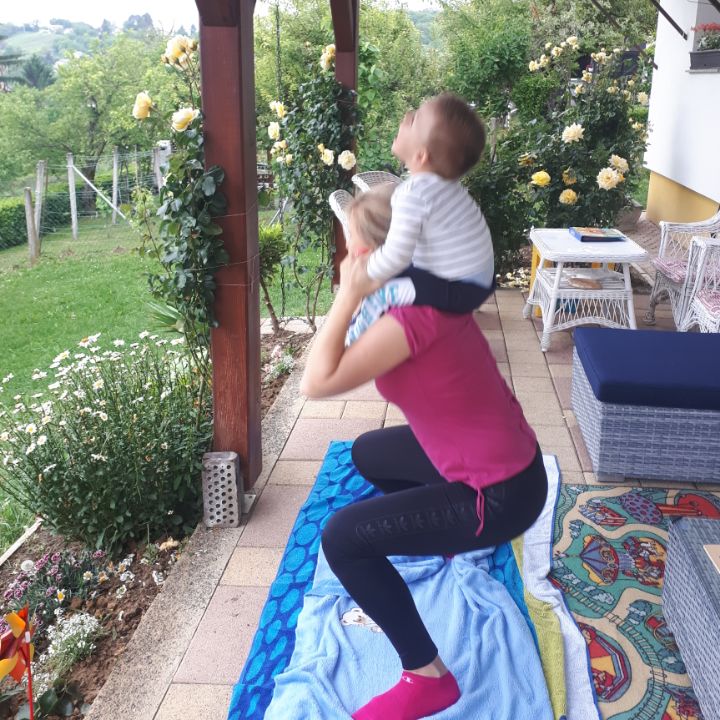 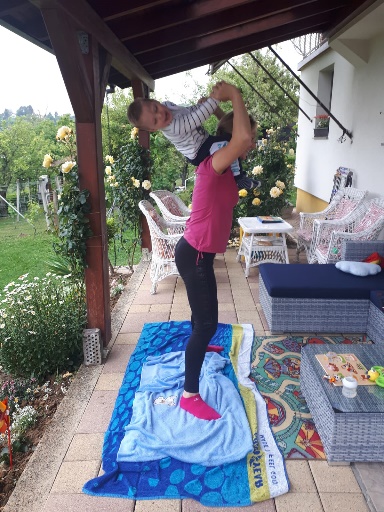 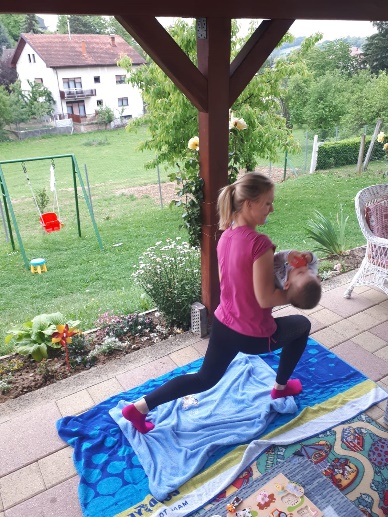 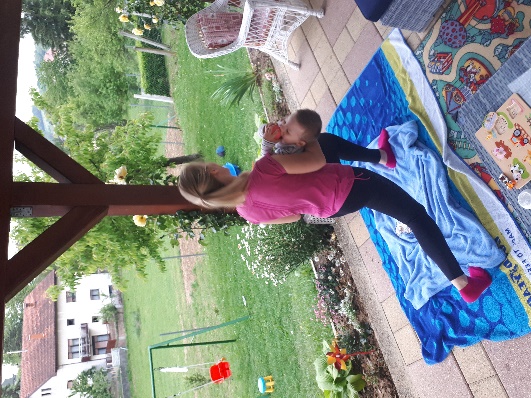 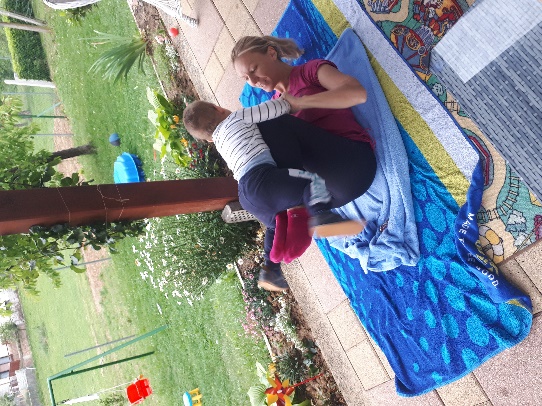 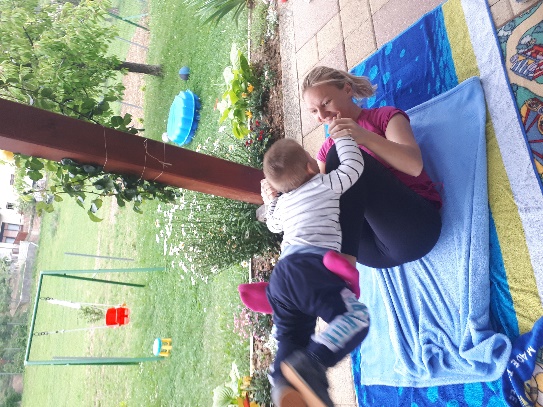 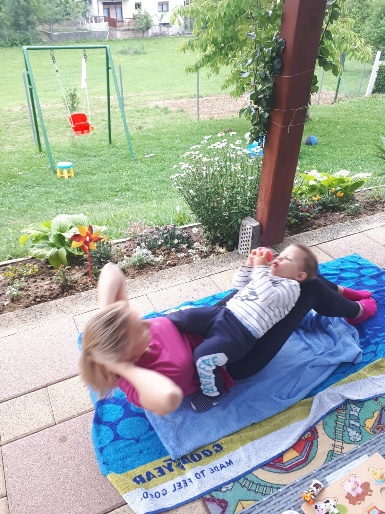 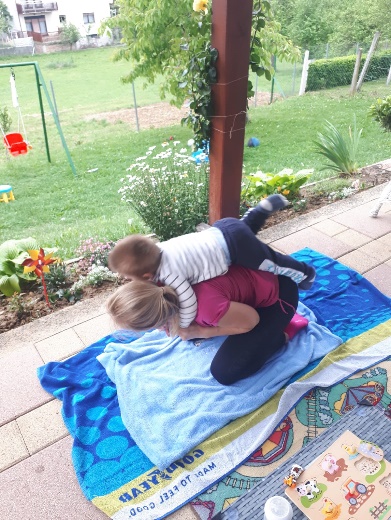 SVE VJEŽBE MOŽETE IZVODITI S DJETETOM NA NEKOJ PODLOZI, DEKI ILI RUČNIKU.OVE VJEŽBE ( ČUČNJEVI, ISKORACI S JEDNOM PA S DRUGOM NOGOM, TRBUŠNJACI ILI NEKE DRUGE VJEŽBE POPUT SKLEKOVA ILI SL.) SIGURNO ĆE UČVRSTITI MIŠIĆE VAŠEG TIJELA, NJIMA RAZVIJATE I POTIČETE SVOJU POKRETLJIVOST I SNAGU, A VAŠE DIJETE ĆE BITI SRETNO I ZADOVOLJNO.IGRA S GUMAMA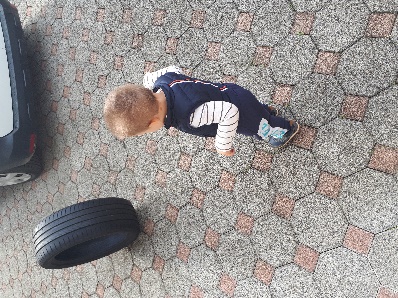 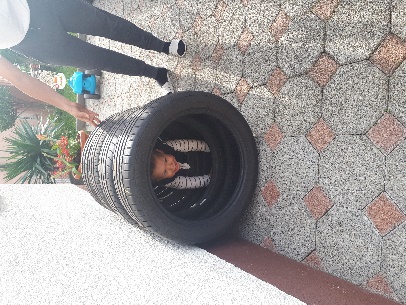 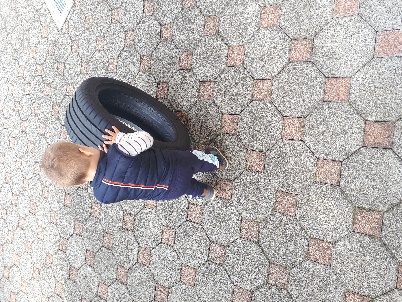 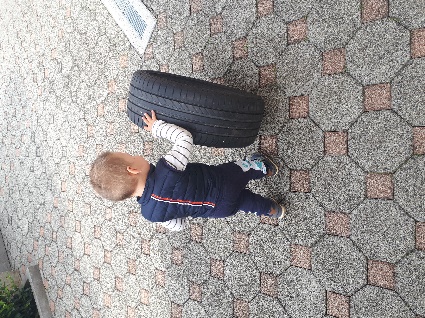 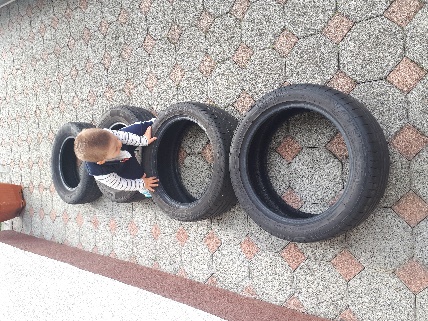 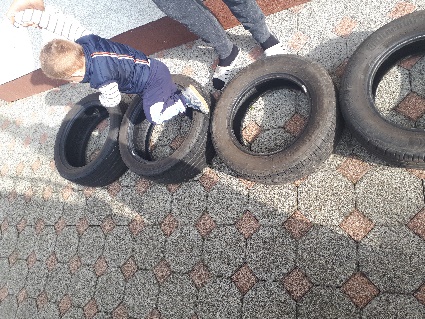 Potrebni materijal; gumeGume mogu poslužiti za igru i vježbanje tjelesnog i psihomotoričkog razvoja djeteta.Dijete  može izvoditi razne igre s njima kao ove npr, provlačenje kroz njih, prelaženje preko njih, skakanje iz gume u gumu, kotrljanje guma ili neke spretnije ako je dijete starije. Možete napraviti cijeli poligon vježbi s njima. Djeca ovim igrama razvijaju koordinaciju i preciznost pokreta i baratanja s predmetima, ravnotežu pri pokretima i kretanju, pokretljivost i spretnost pri kretanju.KOŠ ZA IGRU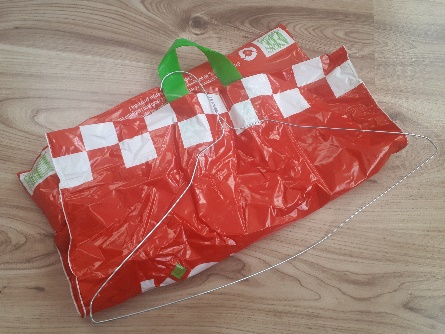 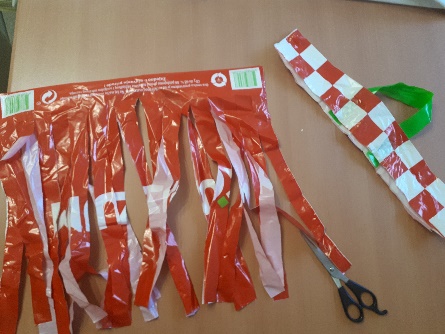 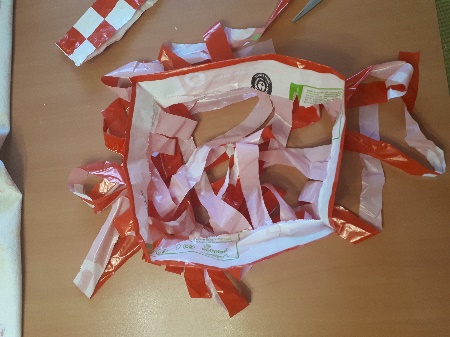 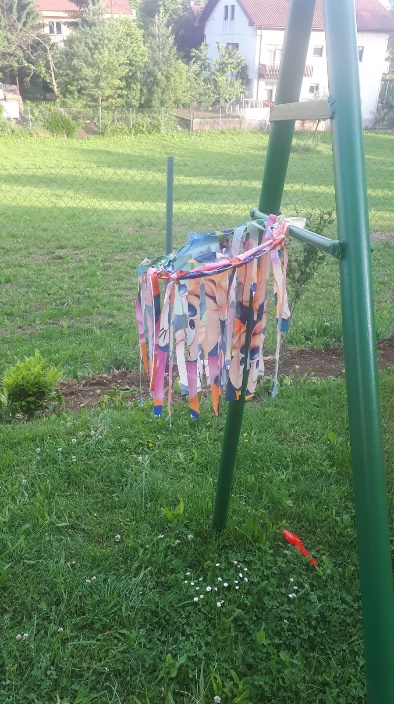 Potrebni materijal; žičana vješalica, vrećica, škare i pik trakaKako izraditi? Oblikujte vješalicu u oblik kruga rukama, a dio za kvačenje ne dirajte i ne rastvarajte.Izrežite ručke s vrećice jer su vam višak i izrežite do dna vrećicu na trakiceZatim izrežite dno po sredini da vam ostane krugNataknite vrećicu(kružno) oko vješalice i možete ju njenim nitima vezati oko vješalice ili ju možete učvrstiti pik trakomDio za zakvačiti savijte oko neke šipke kao mi, stupa ili sl.  te dodatno  učvrstite  pik trakomIgra gađanja loptom u koš može početiOva igra je vrlo zabavna i u zatvorenom i na otvorenom prostoru i djeca se dugo njome zabavljaju, a pritom razvijaju samopouzdanje.Ovom igrom potiče se snaga djeteta, izdržljivost,  prostorna percepcija, pozornost,koordinacija i preciznost u baratanju predmetima, koordinacija i preciznost pokreta te koordinacija i ravnoteža pri pokretima i kretanju.